TEL: (021) 855 4949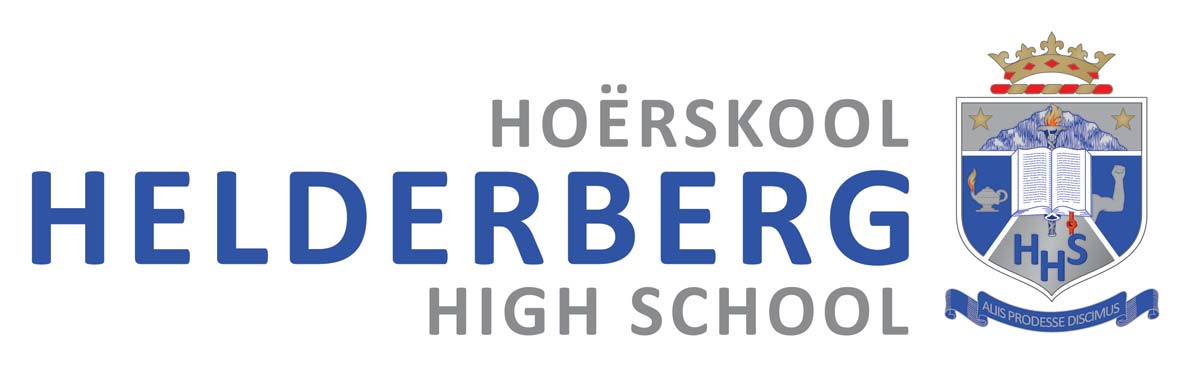 ADDRESS: P O BOX 22SOMERSET WEST, 7129EMAIL: admin@helderberghs.co.zaHELDERBERG HIGH SCHOOLFinancial Information – 2020All charges listed are subject to change without notice, if found necessary by the School Board.HELDERBERG HIGH SCHOOL FEESApplication Fee		Each new application for admission must include a non-refundable application fee of R500.00		for South African Learners and R700.00 for Foreign Learners.  Applications close on 31 October.		A late application fee of R200.00 will be charged after this date.Registration Deposit	A registration deposit of R1 000.00 for South African Learners and R1 500.00 for Foreign Learners will be payable upon acceptance of a learner and will be refunded should a learner matriculate at this school.3.	Tuition Fees – 2020	ALL FEES ARE PAYABLE IN ADVANCE. The first payment is due on or before the first day of school and should ideally be paid in December. The second payment is due at the end of January; the third payment is due at the end of February, etc. Tuition fees DO NOT include special Afrikaans classes, school uniform, textbooks or stationery, please budget for these extra expenses. Annual Lab Fees such as Art, Computer, Physical Science and Life Science fees are included in the 2019 tuition fees. 2020 tuition fees:Annual Tuition Fee		R 48 950Half-Yearly Fee		R 24 475Quarterly Fee			R 12 238Monthly Fee			R   4 450   (11 periods)4.	Discount	4.1	Discount is allowed on quarterly (2.5%), half-yearly (5%) and yearly (8%) payments made in advance.	4.2	Discount is allowed should there be more than one child in a family attending the High School.5.	Subsidy for Seventh-Day AdventistsParents who are members of the Seventh-Day Adventist church administrated by the Southern Africa Union, qualify for an SDA discount. Please contact the Senior Accountant directly at   finance@helderberghs.co.zaBus Fees	Bus tickets, to and from school, on the approved route (Somerset West area), are available from the High School office (R15 per trip) and subject to space on the bus. Tickets are payable in cash in advance.B.	PAYMENT OF TUITION FEESTuition fees are payable to Helderberg High School. 2.	Tuition Fees may be paid monthly, quarterly, half-yearly or annually in advance.	Statements are sent out monthly via email.  Interest is charged on overdue accounts at 2% 	per month.Please notify the School of any change of address, email or telephone numbers.Should the School incur any costs in the collection of fees or related charges due to the school, the parent/s or guardian/s responsible for the payment of fees shall pay all costs incurred in the collection of fees and charges, including legal costs of an attorney.The headmaster or acting headmaster shall have the right to refuse a scholar/s to return to the school in circumstances where fees have not been paid. Reports will be withheld for the same reason.Tuition Fees for Foreign learners are payable annually in advance.Fees may be paid by stop order, bank deposit, electronic transfer, card machine or directly at the school.  Copies of all stop orders or bank deposit slips must be emailed to the school.  NB: We discourage the payment of cash at the school due to increasing bank costs as well as security issues.School fees are payable to:		Helderberg High School		Banking details		P.O. Box 22					Helderberg High School		SOMERSET WEST				Nedbank Somerset West		7129						Branch code:  106012		Tel no.:   021 - 855 4949		Acc no.:  1060 119 323		Fax no.:  021 - 855 4955		Swift address:  NEDSZAJJC.	WITHDRAWAL OF LEARNERS FROM SCHOOL	One calendar month’s notice is required when a learner is withdrawn from the school. Failing this, the regular fee for the ensuing period will be charged. Credit balances are refunded within 30 days after withdrawal.D.	GENERAL FINANCIAL INFORMATION1.	Damage or Breakages	A learner is responsible for any breakages for damages which he/she causes.2.	Personal EffectsParents should ensure that learners' personal effects are covered by insurance.  The school does not accept responsibility for loss or damage due to any cause.ooOOoo